SCHOOL BOARD MEMBER RECOGNITION MONTHJANUARY 2020Certificate of AppreciationAwarded toBoard Member’s NameFor outstanding service and dedication to the ________________________ Board of Education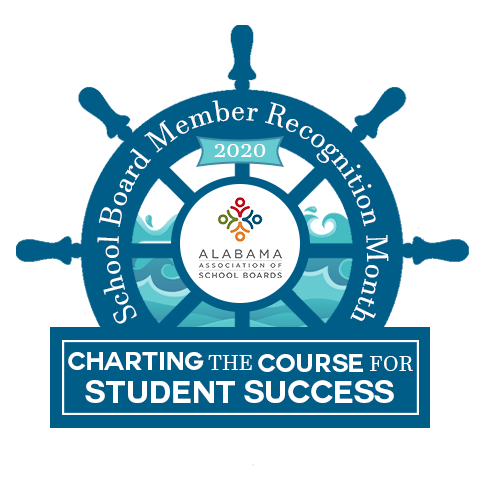 